Einladung zum 74. Herzmariens-Treffen im bekannten Wallfahrtsort Maria Vesperbild in Bayern am 4. Mai 2019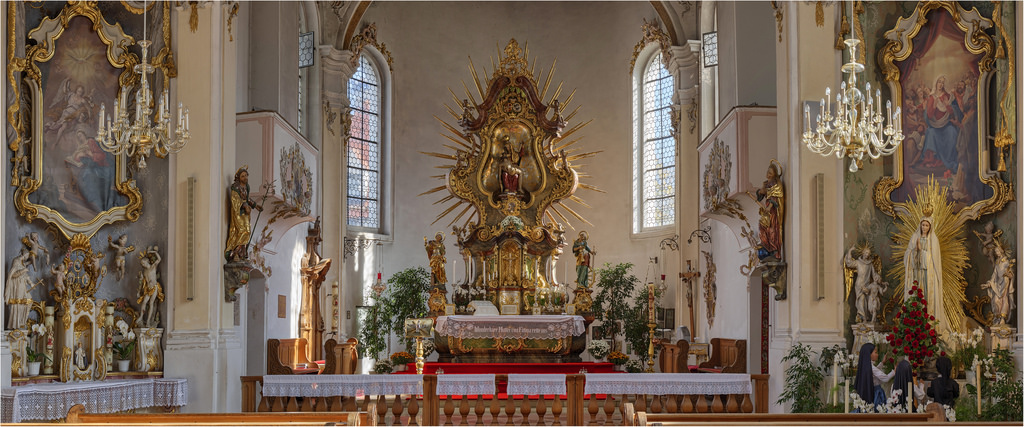 Liebe Herzmariens-Familie,recht herzlich möchte ich euch – besonders im Namen von P. – einladen zum 1. Herzmariens-Treffen im Neuen Jahr und gleichzeitig dem inzwischen 74. seit Beginn im Jahre 2014, das in Horgau (zwischen Ulm und Augsburg), in der Nähe des bekannten Wallfahrtsortes MARIA VESPERBILD in Bayern am 4. Mai 2019 stattfinden wird.Ort:                    Flairhotel Platzer, „Zum Schwarzen Reiter“, Hauptstraße 1                          86497 Horgau   Datum:               Samstag, 4. Mai 2019Eintreffen derTeilnehmer:        8.30 Uhr im Flairhotel PlatzerBeginn:               9.00 Uhr im Flairhotel PlatzerDie ZIMMER = Unterkünfte eurer Wahl sollten selbst gebucht werden, aber die Anmeldung unter herzmariens.suche@gmail.com ist trotzdem ganz wichtig, da wir die Personenanzahl wissen sollten!!! Meldet euch daher bitte baldmöglichst  telefonisch oder per E-Mail beim Hotel an. Danke.Tagungskosten von 19,- Euro müssen wieder erhoben werden zur   Unkostendeckung (Unterkunft Patricia, ebenso Reisekosten, Raummiete Druckkosten, etc.) Vergelt’s Gott!Adresse und Kontaktdaten Tagungshotel:Flairhotel Platzer, „Zum Schwarzen Reiter“, Hauptstraße 1, D – 86497 HorgauTel.:: +49 (0) 8294 – 8608-0Fax: +49 (0) 8294 – 8608-77Email: info@flairhotel-platzer.dewww.flairhotel-platzer.deAnreise:https://www.viamichelin.de/web/Routenplaner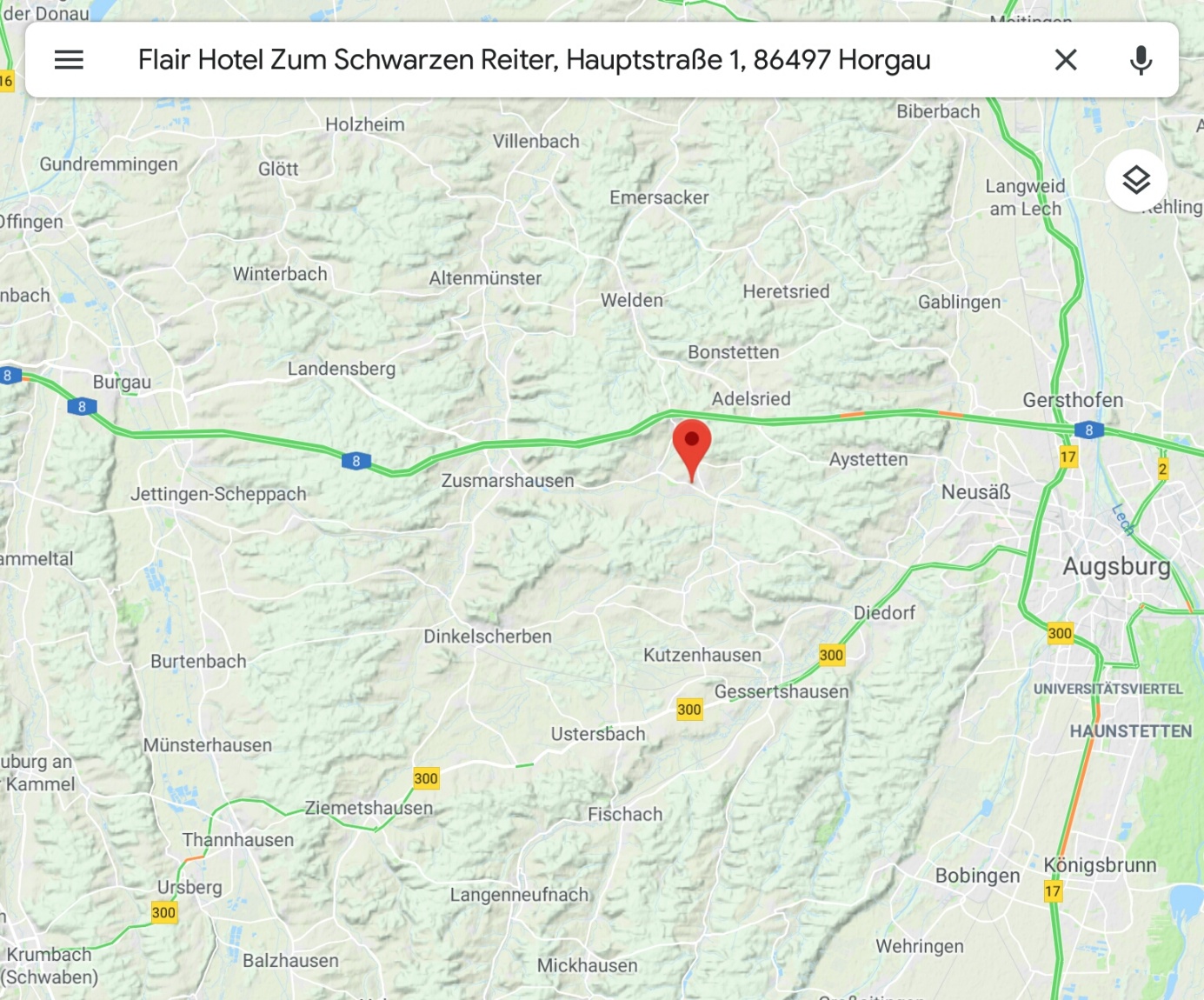 Informationen zum Wallfahrtsort Maria Vesperbild:Adresse:Wallfahrtskirche Maria VesperbildSchellenbacher Straße 4D – 86473 Ziemetshausenhttps://maria-vesperbild.de/https://de.m.wikipedia.org/wiki/Maria_Vesperbildhttps://de.m.wikipedia.org/wiki/Maria_VesperbildGottesdienste:Werden noch aktuell mitgeteilt.